Додаток 2ЗАТВЕРДЖЕНО рішення Вараської міської ради                              __________2024 року №_______  ПЕРЕЛІКпосад та штатна чисельність Центру національно-патріотичного виховання Вараської міської територіальної громади№5200-ПЕ-33 Міський голова                                                                           Олександр МЕНЗУЛ№ з/пНазва посадиКількість штатних посад                       Адміністративно-педагогічний персонал                       Адміністративно-педагогічний персонал                       Адміністративно-педагогічний персонал1.Заступник директора з методичної роботи12.Практичний психолог1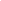 Разом:2                        Спеціалісти                        Спеціалісти                        Спеціалісти3.Інструктор з домедичної підготовки-провідний фахівець14.Інструктор з тактичної підготовки-провідний фахівець15.Інструктор з кульової стрільби-провідний фахівець16.Асистент інструктора-фахівець І категорії3Разом:6Всього:8